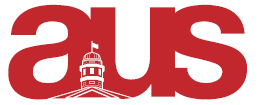 September 18, 2019
 Vice President Communications ReportListservWeekly Listserv (coordinating with Translator) Submissions by Friday 10:00 amOpportunities Listserv (coming out tomorrow!)HiringHiring for Francophone Commissioners Social Media Facebook:Promoted opportunities from the following student groupsMcGill Women in LeadershipEPIC Academic Portfolio Hiring AUS ElectionsResponding to general inquiries in the AUS Inbox Instagram Story for BSS x CSS Cookout Departmental Lists Sent out lists to those who emailed me (please email me if you have not!)Met with the Team Webmaster for AUS website updates Designers for social media, new listservMeeting with Fine Arts Commissioners this week to discuss goals, timelines and budget for the school year Departmental Orientation PowerPoint Presentation 